Государственное автономное профессиональное образовательное учреждение Чувашской Республики  «Чебоксарский экономико-технологический колледж» Министерства образования  и молодежной политикиЧувашской Республики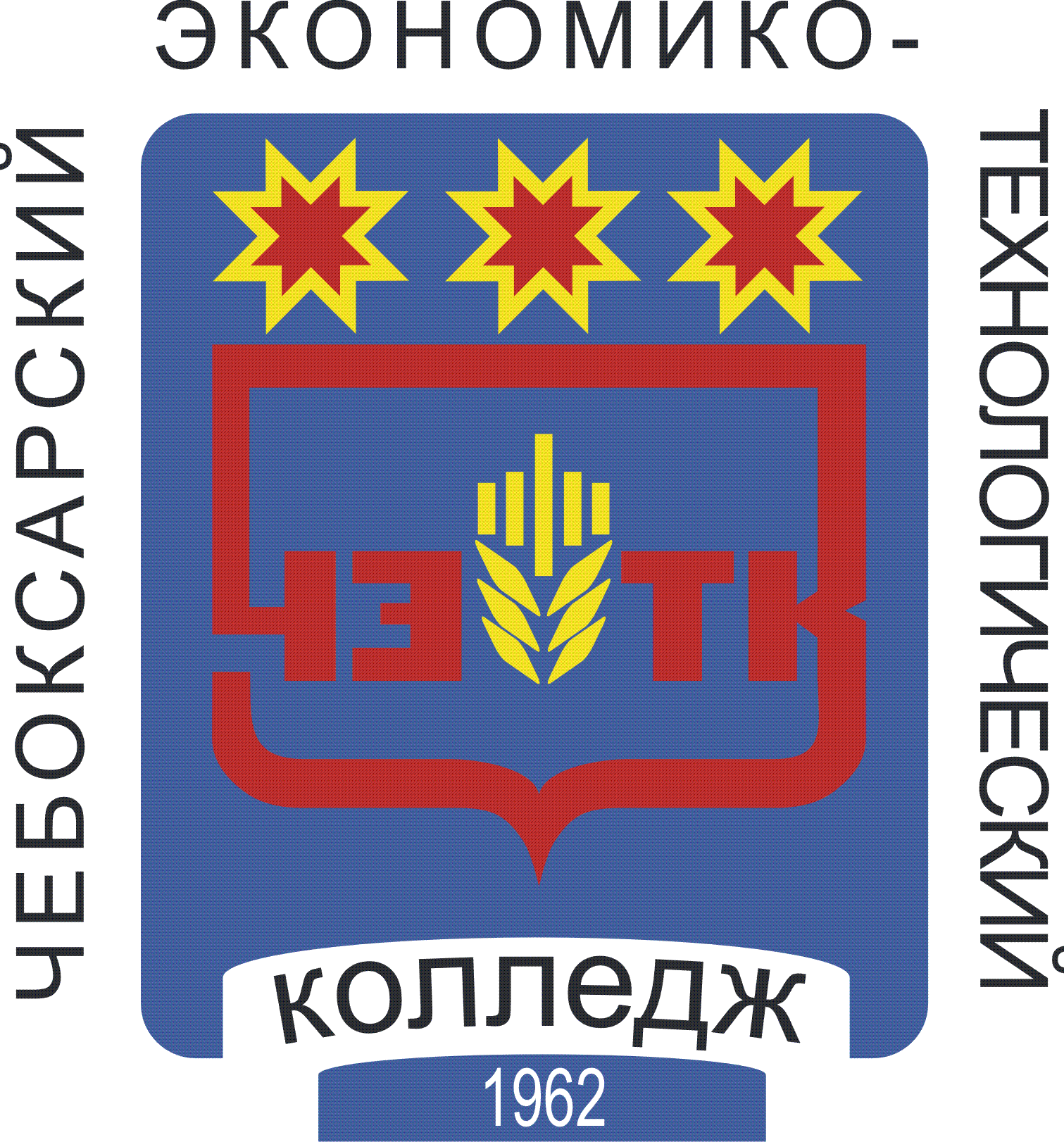 РАБОЧАЯ ПРОГРАММа УЧЕБНОЙ ДИСЦИПЛИНЫЕН.02 Информатикаспециальность среднего профессионального образования46.02.01 Документационное обеспечение управления и архивоведениеЧебоксары 2022РАССМОТРЕНАна заседании цикловой комиссии________________________________________________________________Протокол №____ от "___" __________2022 г.Председатель ЦК: __________/_____________ /Разработчик:Андреева И.Г., преподаватель 	(ФИО, должность)"___" ____________2022_ г.СОДЕРЖАНИЕ1. паспорт РАБОЧЕЙ ПРОГРАММЫ УЧЕБНОЙ ДИСЦИПЛИНЫЕН. 02 Информатика1.1. Область применения программыРабочая программа учебной дисциплины является частью основной профессиональной образовательной программы в соответствии с ФГОС по специальностям СПО46.02.01 Документационное обеспечение управления и архивоведение1.2. Место дисциплины в структуре основной профессиональной образовательной программы:Информатика относится к математическому и общему естественнонаучному циклу. 1.3. Цели и задачи дисциплины – требования к результатам освоения дисциплины:В результате освоения дисциплины обучающийся должен уметь:работать с современными операционными системами, текстовыми редакторами, табличными процессорами, системами управления базами данных, программами подготовки презентаций.информационно-поисковыми системами,пользоваться возможностями информационно-телекоммуникационной сети "Интернет" (далее - сеть Интернет);профессионально осуществлять набор текстов на персональном компьютере;В результате освоения дисциплины обучающийся должен знать:технические средства и программное обеспечение персональных компьютеров;теоретические основы современных информационных технологий общего и специализированного назначения; русскую и латинскую клавиатуру персонального компьютера;правила оформления документов на персональном компьютере.ПК и ОК, которые актуализируются при изучении учебной дисциплины:ОК 4. Осуществлять поиск и использование информации, необходимой для эффективного выполнения профессиональных задач, профессионального и личностного развития.ОК 5. Использовать информационно-коммуникационные технологии в профессиональной деятельности.ОК 9. Ориентироваться в условиях частой смены технологий в профессиональной деятельности.1.4. Количество часов на освоение программы дисциплины:	максимальной учебной нагрузки обучающегося 96 часов, в том числе:обязательной аудиторной учебной нагрузки обучающегося 64 часов;самостоятельной работы обучающегося 32 часов.2. СТРУКТУРА И СОДЕРЖАНИЕ УЧЕБНОЙ ДИСЦИПЛИНЫ2.1. Объем учебной дисциплины и виды учебной работы3. условия реализации ПРОГРАММЫ дисциплины3.1. Материально-техническое обеспечениеРеализация программы дисциплины требует наличия учебного кабинета информатики. Оборудование учебного кабинета: посадочные места студентов;рабочее место преподавателя;наглядные пособия (учебники, электронные учебники, терминологические словари разных типов, раздаточный материал, электронное методическое пособие).Технические средства обучения: мультимедийный проектор;проекционный экран; многофункциональное устройство (сканер, принтер, ксерокс, факс);компьютерная техника для обучающихся с наличием лицензионного программного обеспечения;сервер; колонки.Действующая нормативно-техническая и технологическая документация: правила техники безопасности   и производственной санитарии;инструкции по эксплуатации компьютерной техники.3.2. Информационное обеспечение обученияПеречень учебных изданий, Интернет-ресурсов, дополнительной литературыИнформатика: учебник / М.С. Цветкова, И.Ю. Хлобыстова. - М.: ИЦ Академия, 2017. - 352 с. - (Профессиональное образование).Информатика. Практикум для профессий и специальностей технического и социально - экономического профилей: учеб. пособие / М.С. Цветкова, С.А, Гаврилова, И.Ю. Хлобыстова. - М.: ИЦ Академия, 2019 - 272 с. - (Профессиональное образование).3.3. Интернет-ресурсы:http://tolstyh-tambov.clan.su  - лекции, зачетные задания для студентов 2 курса СПОhttp://help-informatika.ru  – помощь по информатике, примеры решения задач.https://resh.edu.ru/class/9/ - российская электронная школа.https://elearning.academia-moscow.ru - электронное обучение «Академиа-Медиа».Контроль и оценка результатов освоения ДисциплиныКонтроль и оценка результатов освоения дисциплины осуществляется преподавателем в процессе проведения практических занятий и лабораторных занятий, контрольных работ, а также выполнения обучающимися индивидуальных заданий, проектов, исследований.Разработана в соответствии с требованиями Федерального государственного образовательного стандарта по специальности среднего профессионального образования 46.02.01 Документационное обеспечение управления и архивоведение.Разработана в соответствии с требованиями Федерального государственного образовательного стандарта по специальности среднего профессионального образования 46.02.01 Документационное обеспечение управления и архивоведение.Разработана в соответствии с требованиями Федерального государственного образовательного стандарта по специальности среднего профессионального образования 46.02.01 Документационное обеспечение управления и архивоведение.УТВЕРЖДЕНА Приказом № 353  от "30" августа 2022г.стр.ПАСПОРТ РАБОЧЕЙ ПРОГРАММЫ УЧЕБНОЙ ДИСЦИПЛИНЫ4СТРУКТУРА и содержание УЧЕБНОЙ ДИСЦИПЛИНЫ5-8условия реализации РАБОЧЕЙ программы учебной дисциплины9Контроль и оценка результатов Освоения учебной дисциплины10Вид учебной работыОбъем часовМаксимальная учебная нагрузка (всего)96Обязательная аудиторная учебная нагрузка (всего) 64в том числе:     лабораторные занятияне предусмотрено     практические занятия64      контрольные работыне предусмотрено     курсовая работа (проект)не предусмотреноСамостоятельная работа обучающегося (всего)32в том числе:самостоятельная работа над курсовой работой (проектом)не предусмотреновыполнение индивидуальных заданий;творческие работы разных видов (доклады, рефераты, презентации); поиск информации в сети Интернетвыполнение заданий по поиску в СПС Консультант по специальности24224Промежуточная аттестация в форме  дифференцированного зачетаПромежуточная аттестация в форме  дифференцированного зачетаНаименование разделов и темСодержание учебного материала, лабораторные и практические работы, самостоятельная работа обучающихсяОбъём часовУровеньосвоения 1234Радел 1. Операционная система WindowsТема 1.1 Работа с файловой структурой. Различные приемы.Содержание учебного материала32,3Тема 1.1 Работа с файловой структурой. Различные приемы.Практические занятияТема 1.1 Работа с файловой структурой. Различные приемы.Практическое занятие 1. Различные приемы работы с файловой структурой.2Тема 1.1 Работа с файловой структурой. Различные приемы.Самостоятельная работа обучающихсяВыполнение индивидуальных заданий на создание файловой структуры, применение различных приемов работы с файловой структурой1Раздел 2. Информационные технологии.Тема 2.1 Текстовый процессор Microsoft Word.Содержание учебного материала242,3Тема 2.1 Текстовый процессор Microsoft Word.Практические занятияТема 2.1 Текстовый процессор Microsoft Word.Практическое занятие 2. Проверка орфографии, установка переносов.2Тема 2.1 Текстовый процессор Microsoft Word.Практическое занятие 3. Форматирование символов и текста.2Тема 2.1 Текстовый процессор Microsoft Word.Практическое занятие 4. Форматирование абзацев.2Тема 2.1 Текстовый процессор Microsoft Word.Практическое занятие 5. Работа с таблицами и диаграммами. 2Тема 2.1 Текстовый процессор Microsoft Word.Практическое занятие 6. Вставка и редактирование формул.2Тема 2.1 Текстовый процессор Microsoft Word.Практическое занятие 7. Создание и редактирование графических изображений .2Тема 2.1 Текстовый процессор Microsoft Word.Практическое занятие 8. Создание составных (интегрированных) документов.2Тема 2.1 Текстовый процессор Microsoft Word.Практическое занятие 9. Создание составных (интегрированных) документов.2Тема 2.1 Текстовый процессор Microsoft Word.Самостоятельная работа обучающихсяВыполнение индивидуальных заданий на комплексное использование возможностей MS Word для создания документов8Тема 2.2 Табличный процессор Microsoft ExcelСодержание учебного материала332,3Тема 2.2 Табличный процессор Microsoft ExcelПрактические занятияТема 2.2 Табличный процессор Microsoft ExcelПрактическое занятие 10. Ввод и редактирование формул.2Тема 2.2 Табличный процессор Microsoft ExcelПрактическое занятие 11. Логические функции. 2Тема 2.2 Табличный процессор Microsoft ExcelПрактическое занятие 12. Решение задач с использованием встроенных логических функций. 2Тема 2.2 Табличный процессор Microsoft ExcelПрактическое занятие 13. Решение расчетных задач по специальности. 2Практическое занятие 14. Создание диаграмм и графиков.2Практическое занятие 15. Создание базы данных. Создание списков. Сортировка. Фильтрация.2Практическое занятие 16. Работа с функциями базы данных.2Практическое занятие 17. Подведение промежуточных итогов. Сводные таблицы и диаграммы.2Практическое занятие 18. Организация и работа с данными в Excel..2Практическое занятие 19. Решение оптимизационных задач по специальности.2Практическое занятие 20. Работа с листами. Консолидация.2Самостоятельная работа обучающихсяВыполнение индивидуальных заданий на комплексное использование возможностей MS Excel для решения задач.11Тема 2. 3 Система управления базами данных Microsoft  AccessСодержание учебного материала122,3Тема 2. 3 Система управления базами данных Microsoft  AccessПрактические занятияТема 2. 3 Система управления базами данных Microsoft  AccessПрактическое занятие 21. Создание многотабличной базы данных. Создание связанных таблиц, типы связей.2Тема 2. 3 Система управления базами данных Microsoft  AccessПрактическое занятие 22. Ввод данных. Работа с формами. Поиск и замена. Фильтрация. Сортировка. 2Тема 2. 3 Система управления базами данных Microsoft  AccessПрактическое занятие 23. Запросы. Конструктор запросов, запросы связанных таблиц.2Тема 2. 3 Система управления базами данных Microsoft  AccessПрактическое занятие 24. Отчеты. Автоформы,  мастер, конструктор отчетов.2Тема 2. 3 Система управления базами данных Microsoft  AccessСамостоятельная работа обучающихсяВыполнение индивидуальных заданий по созданию многотабличной базы данных, выполнения запросов, отчетов в БД.4Тема 2.4 Создание презентаций Microsoft PowerPointСодержание учебного материала62,3Тема 2.4 Создание презентаций Microsoft PowerPointПрактические занятияТема 2.4 Создание презентаций Microsoft PowerPointПрактическое занятие 25. Создание презентации. Использование тригерров. Вставка звуков, клипов. Использование анимации к объектам.2Тема 2.4 Создание презентаций Microsoft PowerPointПрактическое занятие 26. Создание и оформление презентаций профессионального уровня.2Тема 2.4 Создание презентаций Microsoft PowerPointСамостоятельная работа обучающихсяСоздание презентаций по индивидуальным заданиям.2Раздел 3. Интернет. Технология WWW.Тема 3.1 Работа в  сети интернет. Содержание учебного материала62,3Тема 3.1 Работа в  сети интернет. Практические занятияТема 3.1 Работа в  сети интернет. Практическое занятие 27. Навигация в Интернете, поиск информации.2Тема 3.1 Работа в  сети интернет. Практическое занятие 28. Работа с электронной почтой.2Тема 3.1 Работа в  сети интернет. Самостоятельная работа обучающихсяВыполнение заданий по поиску в сети Интернет, подготовка докладов и рефератов по темам «История сети Интрнет», «Современная структура сети Интернет», «Основные протоколы сети Интернет»2Раздел 4. Информационно-справочные системы.Тема 4.1 Справочно-правовая система Консультант Плюс.Содержание учебного материала122,3Тема 4.1 Справочно-правовая система Консультант Плюс.Практические занятияТема 4.1 Справочно-правовая система Консультант Плюс.Практическое занятие 29. Интерфейс программы. Поиск по реквизитам. Поиск по источнику опубликования.2Тема 4.1 Справочно-правовая система Консультант Плюс.Практическое занятие 30. Справочная информация. Поиск по ситуации.2Тема 4.1 Справочно-правовая система Консультант Плюс.Практическое занятие 31. Поиск по источнику опубликования. Работа со списком документов. Работа с документом.2Тема 4.1 Справочно-правовая система Консультант Плюс.Практическое занятие 32. Поиск документов по специальности.2Тема 4.1 Справочно-правовая система Консультант Плюс.Самостоятельная работа обучающихсяВыполнение заданий по поиску в СПС Консультант по специальности4Всего96Результаты обучения(освоенные умения, усвоенные знания)Основные показатели оценки результатауметь:применяет основные приемы работы в операционной системе с основными объектами и элементами ОСработать с современными операционными системами, применяет основные приемы работы в операционной системе с основными объектами и элементами ОСтекстовыми редакторами, создает документы, используя  комплексные возможности MS Word табличными процессорами,применяет при решении задач по специальности различные возможности MS Excel (встроенные функции, графики, диаграммы,  работа с базой данных)системами управления базами данных, создает многотабличную базу данных по специальности, выполнят запросы, отчеты, оформляет данные, используя формы.программами подготовки презентаций,профессионально оформляет презентацию, используя возможности программы MS PowerPointинформационно-поисковыми системами осуществляет поиск документов по специальности, по различным ситуационным задачам.пользоваться возможностями информационно-телекоммуникационной сети "Интернет" (далее - сеть Интернет);быстро находит необходимую информацию в сети Интернет, отправляет информацию и прикрепляет файлы по электронной почте.профессионально осуществлять набор текстов на персональном компьютеренабирает профессионально текстовую информацию с применением методики слепого десятипальцевого метода на клавиатуре персонального компьютеразнать:называет технические средства и программное обеспечение персональных компьютеровтехнические средства и программное обеспечение персональных компьютеров; называет технические средства и программное обеспечение персональных компьютеровтеоретические основы современных информационных технологий общего и  специализированного назначения                    перечисляет теоретические основы современных информационных технологий общего и специализированного назначения русскую и латинскую клавиатуру персонального компьютераназывает расположение букв, знаков препинания, цифр русской и латинской алфавитов на клавиатуре персонального компьютераправила оформления документов на персональном компьютереперечисляет основные правила оформления текстовых документов на персональном компьютереРезультаты обучения(ОК ) Основные показатели оценки результатаОК 4. Осуществлять поиск и использование информации, необходимой для эффективного выполнения профессиональных задач, профессионального и личностного развития.для решения поставленных задач осуществляет поиск необходимой информации, проводит анализ, оценку использованной информацииОК 5. Использовать информационно-коммуникационные технологии в профессиональной деятельности.для решения задач профессиональной деятельности использует различные информационно-коммуникационные технологииОК 9. Ориентироваться в условиях частой смены технологий в профессиональной деятельности.Планирует информационный поиск. Владеет способами систематизации информации. Интерпретирует полученную информацию в контексте своей деятельности.